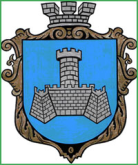 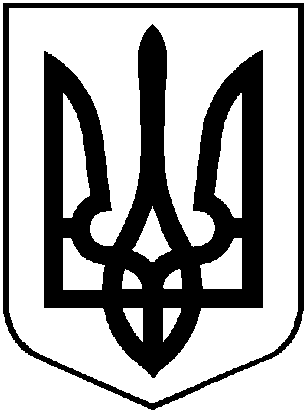 УКРАЇНАХМІЛЬНИЦЬКА МІСЬКА РАДАВІННИЦЬКОЇ ОБЛАСТІВиконавчий комітетР І Ш Е Н Н Я   від  ___ _________ 2022 року                                                                    № ____Про розгляд клопотань юридичних та фізичних осіб з питань видалення деревонасаджень у населених пунктах  Хмільницької міськоїтериторіальної громадиРозглянувши клопотання юридичних та фізичних осіб з питань видалення деревонасаджень у населених пунктах Хмільницької міської територіальної громади, враховуючи матеріали комісії з питань визначення стану зелених насаджень в населених пунктах Хмільницької міської територіальної громади, а саме – акти обстеження зелених насаджень, що підлягають видаленню від 27.05.2022р., відповідно до Правил благоустрою території населених пунктів Хмільницької міської територіальної громади, затверджених рішенням 68 сесії міської ради 7 скликання від 16.12.2019 року №2401 (зі змінами), постанови Кабінету Міністрів України від 01 серпня 2006 року №1045 «Про затвердження Порядку видалення дерев, кущів, газонів і квітників у населених пунктах», наказу Міністерства будівництва, архітектури та житлово-комунального господарства України від 10 квітня 2006 року № 105 «Про затвердження Правил утримання зелених насаджень у населених пунктах України», наказу Міністерства регіонального розвитку, будівництва та житлово-комунального господарства України від 26.04.2019 р. №104 Про затвердження ДБН Б.2.2-12:2019 «Планування та забудова територій», рішення  виконавчого комітету Хмільницької міської ради № 45 від 06.01.2021 року  «Про затвердження в новому складі постійно діючої комісії з питань визначення стану зелених насаджень в населених пунктах Хмільницької міської  територіальної громади» (зі змінами), керуючись ст.ст. 30, 59 Закону України «Про місцеве самоврядування в Україні», виконком Хмільницької міської  радиВ И Р І Ш И В :ФОП Малому О.Ю.:1.1. Дозволити видалення одного дерева породи береза, що знаходиться  по вул. Центральна в с. Журавне Хмільницького району, яке має незадовільний стан (аварійне, сухостійне);- дозволити видалення одного  дерева породи граб, що знаходиться  по вул. Центральна в с. Журавне Хмільницького району, яке має незадовільний стан (аварійно-небезпечне, суховершинне);- дозволити видалення одного  дерева породи ясен, що знаходиться  по вул. Центральна в с. Журавне Хмільницького району, яке має незадовільний стан (аварійно-небезпечне);- дозволити видалення двох  дерев породи липа, що знаходяться біля адміністративного приміщення бувшої сільської ради  по вул. Подільська, 5А в с. Голодьки Хмільницького району, які мають незадовільний стан (аварійно-небезпечні);- дозволити видалення восьми  дерев породи черешня, що знаходяться біля адміністративного приміщення бувшої сільської ради  по вул. Першотравнева, 80А в с. Широка Гребля Хмільницького району, які мають незадовільний стан (аварійно-небезпечні, 3 м. від зовнішньої стіни);- дозволити видалення двох  дерев породи акація, що знаходяться біля адміністративного приміщення бувшої сільської ради  по вул. Першотравнева, 80А в с. Широка Гребля Хмільницького району, які мають незадовільний стан (аварійно-небезпечні, стовбурова гниль);- дозволити видалення шістнадцяти  дерев породи акація, що знаходяться біля адміністративного приміщення бувшої сільської ради  по вул. Першотравнева, 80А в с. Широка Гребля Хмільницького району, які мають незадовільний стан (аварійно-небезпечні, руйнують фундамент паркану);- дозволити видалення трьох  дерев породи клен, що знаходяться біля адміністративного приміщення бувшої сільської ради  по вул. Першотравнева, 80А в с. Широка Гребля Хмільницького району, які мають незадовільний стан (аварійно-небезпечні, руйнують фундамент паркану).ФОП Малому О.Ю. деревину від зрізаних  дерев, зазначених  в підпункті  1.1 пункту 1  цього рішення, передати КП «Хмільниккомунсервіс» для    оприбуткування через бухгалтерію, а гілки та непридатну деревину утилізувати, склавши відповідний акт.2.   Комунальному некомерційному підприємству“Хмільницький центр первинної медико-санітарної допомоги”Хмільницької міської ради2.1. Дозволити видалення п’яти дерев породи ялина, що знаходяться на території Комунального некомерційного підприємства «Хмільницький центр первинної медико-санітарної допомоги» Хмільницької міської ради по вул. Пушкіна, 64 в м. Хмільнику, мають незадовільний стан (аварійні, сухостійні) та підлягають зрізуванню.2.2. Комунальному некомерційному підприємству “Хмільницький центр первинної медико-санітарної допомоги” Хмільницької міської ради (Дубова Л.М.) деревину від зрізаних дерев, зазначених в підпункті 2.1 пункту 2 цього рішення,  оприбуткувати через  бухгалтерію, гілки та непридатну деревину утилізувати, склавши відповідний акт.2.3.Комунальному некомерційному підприємству “Хмільницький центр первинної медико-санітарної допомоги” Хмільницької міської ради (Дубова Л.М.) після видалення дерев зазначених в підпункті. 2.1 пункту 2 цього рішення,   провести роботу щодо відновлення території новими саджанцями.3. Контроль за виконанням цього рішення покласти на заступника міського голови з питань діяльності виконавчих органів міської ради  Загіку В.М.    Міський голова                                                                    Микола ЮРЧИШИН